Информация о школе № 65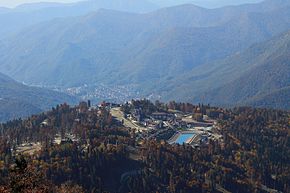          Поселок Красная Поляна  расположен в живописном месте, окруженном со всех сторон высокими горами: с северо-запада горой Ачишхо и её отрогами, с юго-востока — хребтом Аибга. Красная Поляна  удалена от Адлера  и  аэропорта города Сочи на расстоянии  40 километров.          Школа № 65 была построена в 1972 году, в 2005 году проведен капитальный ремонт. В школе в 2019-2020 учебном году функционирует 45 классов-комплектов, обучается 1200 учащихся, работают 58 педагогов: 1 педагог имеет звание «кандидата педагогических наук», 1 учитель «Заслуженный учитель Кубани», член союза художников РФ, 9 педагогов с высшей квалификационной категорией, 7 – с первой категорией.         Обучение в СОШ№ 65 ведется в две смены в режиме пятидневной учебной недели 1-8 классы и шестидневной учебной недели 9-11 классы. Школа имеет 38 учебных кабинетов, среди них 2 компьютерных класса, 2 кабинета технологии с мастерскими. Учебные кабинеты оснащены оргтехникой, интерактивными досками. Спортивный зал, оснащенный душевыми и туалетом в соответствии с требованиями СанПиН, актовый зал на 500 мест, пищеблок с обеденным залом на 130 посадочных мест, тренажерный зал, лицензированный медицинский кабинет, спортивная площадка, оборудованная полосой препятствий, и волейбольной площадкой.          Школа является социокультурным центром посёлка Красная Поляна. Гордостью школы является «Историко-краеведческий музей «Красная Поляна», который был открыт в 1960 году и насчитывает более  8000 тысяч подлинных экспонатов. представляющих научную и познавательную ценность. Наиболее ценные экспонаты и подлинные документы взяты на государственный учет музеев г.Сочи и Московским институтом археологии.         На базе музея реализуется одно из важнейших составляющих образовательного процесса – музейная педагогика. Материалы и экспозиции музея используются в проведении уроков истории, кубановедения, литературы, русского и иностранных языков. В музее открыт олимпийский уголок с мультимедийным оборудованием.          Среди учащихся школы есть победители и призеры районных и городских конкурсов. В школе проводятся занятия объединений дополнительного образования для детей младшего школьного возраста и подростков. Таковыми являются театральная студия «Лицедей», «Журналистика в школе», «Смешанные единоборства», шахматы. Реализуются платные услуги физкультурно-оздоровительной направленности: волейбол, танцы, ушу.          Администрация школы поддерживает педагогов во всех начинаниях, оказывает помощь в творческом поиске, обеспечивает повышение квалификации.                                            